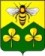 АДМИНИСТРАЦИЯ САНДОВСКОГОМУНИЦИПАЛЬНОГО ОКРУГАТверская областьПОСТАНОВЛЕНИЕ29.03.2021                                                    п. Сандово                                               №  132/1               О выделении субсидии юридическому лицу В соответствии со статьей 78 Бюджетного кодекса Российской Федерации, Федеральным законом от 06.10.2003 № 131-ФЗ «Об общих принципах организации местного самоуправления в Российской Федерации», Постановлением Администрации Сандовского района от 07.12.2018 №214 «Об утверждении Порядка предоставления субсидий юридическим лицам (за исключением субсидий государственным (муниципальным) учреждениям), индивидуальным предпринимателям, физическим лицам - производителям товаров, работ, услуг из бюджета Сандовского муниципального округа Тверской области», Администрация Сандовского районаПОСТАНОВЛЯЕТ:Выделить субсидию Муниципальному унитарному предприятию «Фонд имущества» (далее – МУП «Фонд имущества») в сумме 360000 (триста шестьдесят тысяч) рублей 00 копеек.Заключить с получателем субсидии МУП «Фонд имущества» соглашение.3. Контроль за выполнением настоящего постановления возложить на заместителя Главы Администрации Сандовского муниципального округа  Т.А.Кузнецову.4. Настоящее постановление вступает в силу с момента его подписания и подлежит размещению на официальном сайте Сандовского муниципального округа Тверской области в сети «Интернет».Глава Сандовского муниципального округа                                       О.Н.Грязнов